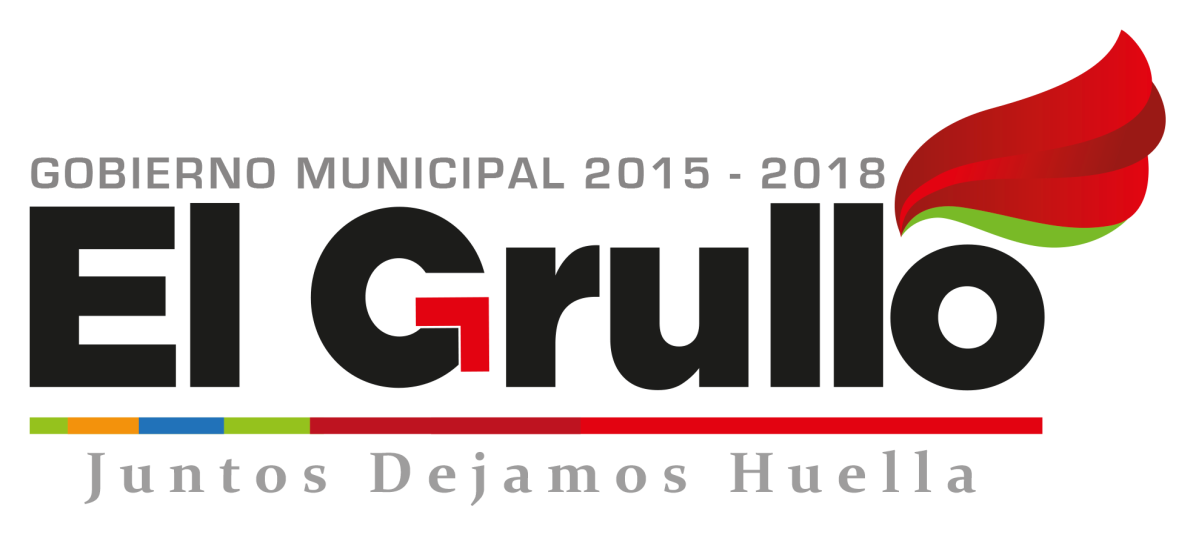 INFORMEMENSUAL  DE ACTIVIDADESMarzo 2018María Guadalupe Zamora Murillo.Director de Servicios Públicos MunicipalesDepartamentoLogros o actividades:Parques y JardinesServicios de poda en: Domo, Casa de Cultura y Jardín Municipal.Servicios de poda en Calles: Asunción Manzano, Manuel Doblado, Donato Guerra, Simona Castañeda, Galeana y Viento.Se podo y limpio: camellón Laura Cosió, camellón Obregón, camellón col. primavera,  Biblioteca, camino a El Aguacate y al Colomo.Poda de Canchas: Ayuquila, El Cacalote, Las Pilas,  Mira valle, Globo y Progreso. Poda de colonias: Colomitos y Lomas del Valle.Apoyo en El Grullo: Clínica del ISSSTE, Escuela la ETA, Niños Héroes, Centro Escolar y  Preescolar María Montessori.Apoyo en  Localidades de: Plaza Cívica, Preescolares; de  Ayuquila, Las Pilas y Puerta de Barro.  AlumbradoLámparas reparadas: 119Servicios eléctricos en: Casa de la Cultura.CementerioServicios realizados: 20Constancias: 04 Manifestaciones: 06Permisos de remodelación: 05Ventas de espacios: 01Fosas donadas (personas de escasos recursos: 01 RastroSacrificios.Bovinos: 81  Porcino: 769PinturaSe pintó en: Se terminó  de pintar los arboles de la Calle Hidalgo, Se pintaron las casetas de; Ayuquila, El Cacalote, La Laja, el modulo del cerrito y Se inició el DIF Municipal.FontaneríaSe dieron servicio en: Cancha Progreso, Unidad Deportiva, Casa de Cultura, Mercado y Presidencia Municipal.